Publicado en Madrid el 25/05/2022 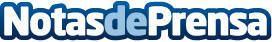 El Grupo Adecco ofrece formación online gratuita a las personas afectadas por el volcán de La Palma En diciembre el Grupo Adecco donó más de 20.000 euros para las familias damnificadas por el volcán en productos de alimentación y de primera necesidad. Ahora va a facilitar formación gratuita a través del Ayuntamiento de Los Llanos de Aridane, donde se encuentra el mayor número de personas damnificadas por la erupción del volcán Cumbre Vieja de La PalmaDatos de contacto:Adecco+34914325630Nota de prensa publicada en: https://www.notasdeprensa.es/el-grupo-adecco-ofrece-formacion-online Categorias: Sociedad Canarias Solidaridad y cooperación Recursos humanos http://www.notasdeprensa.es